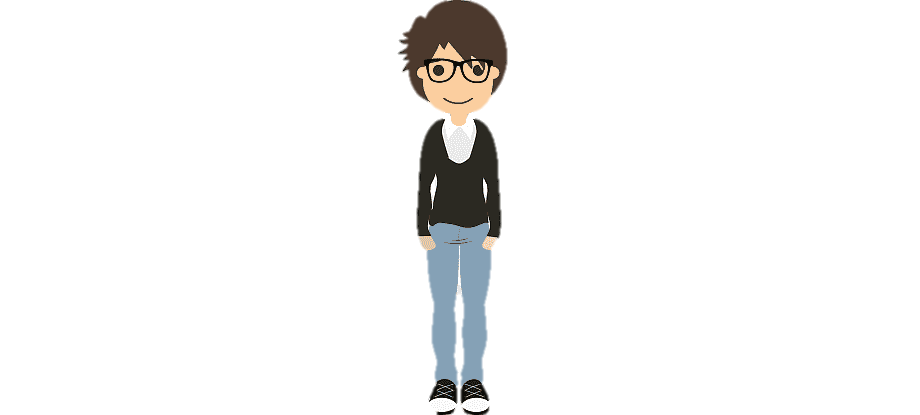 ANGABEN ZURVERMISSTEN PERSON:Name:Alter: Seit WANN und WO Vermisst?Größe:Aussehen: Kleidung: Weitere wichtige Merkmale: